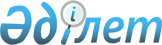 Аудандық мәслихаттың 2013 жылғы 20 желтоқсандағы № 170 "2014-2016 жылдарға арналған Қарғалы ауданының бюджеті туралы" шешіміне өзгерістер енгізу туралыАқтөбе облысы Қарғалы аудандық мәслихатының 2014 жылғы 21 қазандағы № 241 шешімі. Ақтөбе облысының Әділет департаментінде 2014 жылғы 06 қарашада № 4060 болып тіркелді

      Қазақстан Республикасының 2008 жылғы 4 желтоқсандағы Бюджеттік кодексінің 9, 106, 109 баптарына, Қазақстан Республикасының 2001 жылғы 23 қаңтардағы «Қазақстан Республикасындағы жергілікті мемлекеттік басқару және өзін-өзі басқару туралы» Заңының 6 бабының 1 тармағына сәйкес, Қарғалы аудандық мәслихаты ШЕШІМ ҚАБЫЛДАДЫ:

      1. 

Аудандық мәслихаттың «2014-2016 жылдарға арналған Қарғалы ауданының бюджеті туралы» 2013 жылғы 20 желтоқсандағы № 170 (нормативтік құқықтық кесімдерді мемлекеттік тіркеу Тізіліміне 3749 нөмірімен тіркелген, 2014 жылдың 30 қаңтардағы аудандық «Қарғалы» газетінің № 5 санында жарияланған) шешіміне келесі өзгерістер енгізілсін:



      1) 1 тармақтағы:

      1) тармақшасындағы:

      кірістер-

      «2 791 590» саны «2 754 515,3» сандарымен ауыстырылсын,

      оның ішінде:

      трансферттер түсімдері бойынша- 

      «2 311 590» саны «2 274 503,3» сандарымен ауыстырылсын; 

      2) тармақшасындағы:

      шығындар – 

      «2 801 350» саны «2 768 319,4» сандарымен ауыстырылсын;



      8 тармақтағы:

      3 азат жолы бөлігінде:

      «28 131» саны «70 77,1» сандарымен ауыстырылсын;

      6 азат жолы бөлігінде:

      «45 652» саны «44 342» сандарымен ауыстырылсын;

      7 азат жолы бөлігінде:

      «14 572» саны «9 928» сандарымен ауыстырылсын;

      8 азат жолы бөлігінде:

      «2 860» саны «997» сандарымен ауыстырылсын;



      9 тармақтағы:

      6 азат жолы бөлігінде:

      «150 711,0» саны «145 941,2» сандарымен ауыстырылсын;

      17 азат жолы бөлігінде:

      «1 573» саны «0» сандарымен ауыстырылсын;

      18 азат жолы бөлігінде:

      «524» саны «0» сандарымен ауыстырылсын;



      9-1 тармақтағы:

      «4 010,0» саны «2 661» сандарымен ауыстырылсын;



      10 тармақтағы:

      «41 670» саны «38 670» сандарымен ауыстырылсын;

      2) 

Көрсетілген шешімдегі 1 және 5 қосымшалар осы шешімдегі 1 және 2 қосымшаларға сәйкес редакцияда мазмұндалсын.

      2. 

Осы шешім 2014 жылғы 1 қаңтардан бастап қолданысқа енгізіледі.

 

  Қарғалы ауданының 2014 жылға арналған бюджеті

  2014 жылға арналған селолық округтердің бюджеттік бағдарламаларының

ТІЗБЕСІ

       кестенің жалғасы

 

 
					© 2012. Қазақстан Республикасы Әділет министрлігінің «Қазақстан Республикасының Заңнама және құқықтық ақпарат институты» ШЖҚ РМК
				      Аудандық мәслихат 

      сессиясының төрағасы

      И.КудряАудандық мәслихат

хатшысы

Х.Жылқыбеков

Аудандық мәслихаттың

2013 жылғы 20 желтоқсандағы

№ 170 шешіміне

1 ҚОСЫМШАСанатыСанатыСанатыСанатыСанатыСанатыСомасы, мың теңгеСыныбыСыныбыСыныбыСыныбыСыныбыСомасы, мың теңгеIшкi сыныбыIшкi сыныбыIшкi сыныбыIшкi сыныбыСомасы, мың теңгеЕрекшелігіЕрекшелігіЕрекшелігіСомасы, мың теңгеАтауыАтауыСомасы, мың теңге1. Кірістер 1. Кірістер 2754515,31Салықтық түсімдерСалықтық түсімдер424448101Табыс салығыТабыс салығы1655011012Жеке табыс салығыЖеке табыс салығы165501103Әлеуметтiк салықӘлеуметтiк салық1324701031Әлеуметтік салықӘлеуметтік салық132470104Меншiкке салынатын салықтарМеншiкке салынатын салықтар1163951041Мүлiкке салынатын салықтарМүлiкке салынатын салықтар852161043Жер салығыЖер салығы77801044Көлiк құралдарына салынатын салықКөлiк құралдарына салынатын салық204991045Бірыңғай жер салығыБірыңғай жер салығы2900105Тауарларға, жұмыстарға және қызметтерге салынатын iшкi салықтарТауарларға, жұмыстарға және қызметтерге салынатын iшкi салықтар76431052АкциздерАкциздер7681053Табиғи және басқа да ресурстарды пайдаланғаны үшiн түсетiн түсiмдерТабиғи және басқа да ресурстарды пайдаланғаны үшiн түсетiн түсiмдер26211054Кәсiпкерлiк және кәсiби қызметтi жүргiзгенi үшiн алынатын алымдарКәсiпкерлiк және кәсiби қызметтi жүргiзгенi үшiн алынатын алымдар41895Ойын бизнесіне салықОйын бизнесіне салық65108Заңдық мәнді іс-әрекеттерді жасағаны және (немесе) оған уәкілеттігі бар мемлекеттік органдар немесе лауазымды адамдар құжаттар бергені үшін алынатын міндетті төлемдерЗаңдық мәнді іс-әрекеттерді жасағаны және (немесе) оған уәкілеттігі бар мемлекеттік органдар немесе лауазымды адамдар құжаттар бергені үшін алынатын міндетті төлемдер24391081Мемлекеттік бажМемлекеттік баж24392Салықтық емес түсiмдерСалықтық емес түсiмдер53536201Мемлекеттік меншіктен түсетін кірістерМемлекеттік меншіктен түсетін кірістер30991Мемлекеттік кәсіпорындардың таза кірісі бөлігінің түсімдеріМемлекеттік кәсіпорындардың таза кірісі бөлігінің түсімдері3672015Мемлекет меншігіндегі мүлікті жалға беруден түсетін кірістерМемлекет меншігіндегі мүлікті жалға беруден түсетін кірістер27207Мемлекеттік бюджеттен берілген кредиттер бойынша сыйақыларМемлекеттік бюджеттен берілген кредиттер бойынша сыйақылар1203Мемлекеттік бюджеттен қаржыландырылатын мемлекеттік мекемелер ұйымдастыратын мемлекеттік сатып алуды өткізуден түсетін ақша түсімдеріМемлекеттік бюджеттен қаржыландырылатын мемлекеттік мекемелер ұйымдастыратын мемлекеттік сатып алуды өткізуден түсетін ақша түсімдері3521Мемлекеттік бюджеттен қаржыландырылатын мемлекеттік мекемелер ұйымдастыратын мемлекеттік сатып алуды өткізуден түсетін ақша түсімдеріМемлекеттік бюджеттен қаржыландырылатын мемлекеттік мекемелер ұйымдастыратын мемлекеттік сатып алуды өткізуден түсетін ақша түсімдері35204Мемлекеттік бюджеттен қаржыландырылатын, сондай-ақ Қазақстан Республикасы Ұлттық Банкінің бюджетінен (шығыстар сметасынан) ұсталатын және қаржыландырылатын мемлекеттік мекемелер салатын айыппұлдар, өсімпұлдар, санкциялар, өндіріп алуларМемлекеттік бюджеттен қаржыландырылатын, сондай-ақ Қазақстан Республикасы Ұлттық Банкінің бюджетінен (шығыстар сметасынан) ұсталатын және қаржыландырылатын мемлекеттік мекемелер салатын айыппұлдар, өсімпұлдар, санкциялар, өндіріп алулар4411Мұнай секторы ұйымдарынан түсетін түсімдерді қоспағанда, мемлекеттік бюджеттен қаржыландырылатын, сондай-ақ Қазақстан Республикасы Ұлттық Банкінің бюджетінен (шығыстар сметасынан) ұсталатын және қаржыландырылатын мемлекеттік мекемелер салатын айыппұлдар, өсімпұлдар, санкциялар, өндіріп алуларМұнай секторы ұйымдарынан түсетін түсімдерді қоспағанда, мемлекеттік бюджеттен қаржыландырылатын, сондай-ақ Қазақстан Республикасы Ұлттық Банкінің бюджетінен (шығыстар сметасынан) ұсталатын және қаржыландырылатын мемлекеттік мекемелер салатын айыппұлдар, өсімпұлдар, санкциялар, өндіріп алулар441206Өзге де салықтық емес түсiмдерӨзге де салықтық емес түсiмдер496442061Өзге де салықтық емес түсiмдерӨзге де салықтық емес түсiмдер496443Негізгі капиталды сатудан түсетін түсімдерНегізгі капиталды сатудан түсетін түсімдер202801Мемлекеттік мекемелерге бекітілген мемлекеттік мүлікті сатуМемлекеттік мекемелерге бекітілген мемлекеттік мүлікті сату3961Мемлекеттік мекемелерге бекітілген мемлекеттік мүлікті сатуМемлекеттік мекемелерге бекітілген мемлекеттік мүлікті сату396303Жердi және материалдық емес активтердi сатуЖердi және материалдық емес активтердi сату16323031Жерді сатуЖерді сату16324Трансферттердің түсімдеріТрансферттердің түсімдері2274503,3402Мемлекеттiк басқарудың жоғары тұрған органдарынан түсетiн трансферттерМемлекеттiк басқарудың жоғары тұрған органдарынан түсетiн трансферттер2274503,34022Облыстық бюджеттен түсетiн трансферттерОблыстық бюджеттен түсетiн трансферттер2274503,3Функционалдық топФункционалдық топФункционалдық топФункционалдық топФункционалдық топФункционалдық топСомасы, мың теңгеКіші функцияКіші функцияКіші функцияКіші функцияКіші функцияСомасы, мың теңгеБюджеттік бағдарламалардың әкiмшiсiБюджеттік бағдарламалардың әкiмшiсiБюджеттік бағдарламалардың әкiмшiсiБюджеттік бағдарламалардың әкiмшiсiСомасы, мың теңгеБағдарламаБағдарламаБағдарламаСомасы, мың теңгеКіші бағдарламаКіші бағдарламаСомасы, мың теңгеАтауыСомасы, мың теңгеІІ. Шығындар2768319,401Жалпы сипаттағы мемлекеттiк қызметтер 217883011Мемлекеттiк басқарудың жалпы функцияларын орындайтын өкiлдi, атқарушы және басқа органдар175854011112Аудан (облыстық маңызы бар қала) мәслихатының аппараты21940011112001Аудан (облыстық маңызы бар қала) мәслихатының қызметін қамтамасыз ету жөніндегі қызметтер15931003Мемлекеттік органның күрделі шығыстары6009011122Аудан (облыстық маңызы бар қала) әкімінің аппараты58073011122001Аудан (облыстық маңызы бар қала) әкімінің қызметін қамтамасыз ету жөніндегі қызметтер53215003Мемлекеттік органның күрделі шығыстары4858011123Қаладағы аудан, аудандық маңызы бар қала, кент, ауыл, ауылдық округ әкімінің аппараты95841011123001Қаладағы аудан, аудандық маңызы бар қала, кент, ауыл, ауылдық округ әкімінің қызметін қамтамасыз ету жөніндегі қызметтер92421022Мемлекеттік органның күрделі шығыстары34202Қаржылық қызмет32758452Ауданның (облыстық маңызы бар қаланың) қаржы бөлімі32758452001Ауданның (облыстық маңызы бар қаланың) бюджетін орындау және ауданның (облыстық маңызы бар қаланың) коммуналдық меншігін басқару саласындағы мемлекеттік саясатты іске асыру жөніндегі қызметтер 15259003Салық салу мақсатында мүлікті бағалауды жүргізу525010Жекешелендіру, коммуналдық меншікті басқару, жекешелендіруден кейінгі қызмет және осыған байланысты дауларды реттеу 836011Коммуналдық меншікке түскен мүлікті есепке алу, сақтау, бағалау және сату15960018Мемлекеттік органның күрделі шығыстары1785Жоспарлау және статистикалық қызмет9271453Ауданның (облыстық маңызы бар қаланың) экономика және бюджеттік жоспарлау бөлімі9271001Экономикалық саясатты, мемлекеттік жоспарлау жүйесін қалыптастыру және дамыту және ауданды (облыстық маңызы бар қаланы) басқару саласындағы мемлекеттік саясатты іске асыру жөніндегі қызметтер8872004Мемлекеттік органның күрделі шығыстары39902Қорғаныс7786021Әскери мұқтаждар1462021122Аудан (облыстық маңызы бар қала) әкімінің аппараты1462021122005Жалпыға бірдей әскери міндетті атқару шеңберіндегі іс-шаралар14622Төтенше жағдайлар жөнiндегi жұмыстарды ұйымдастыру6324122Аудан (облыстық маңызы бар қала) әкімінің аппараты6324122006Аудан (облыстық маңызы бар қала) ауқымындағы төтенше жағдайлардың алдын алу және оларды жою4364007Аудандық (қалалық) ауқымдағы дала өрттерінің, сондай-ақ мемлекеттік өртке қарсы қызмет органдары құрылмаған елдi мекендерде өрттердің алдын алу және оларды сөндіру жөніндегі іс-шаралар196003Қоғамдық тәртіп, қауіпсіздік, құқықтық, сот, қылмыстық-атқару қызметі713039Қоғамдық тәртіп және қауіпсіздік саласындағы өзге де қызметтер713458Ауданның (облыстық маңызы бар қаланың) тұрғын үй-коммуналдық шаруашылығы, жолаушылар көлігі және автомобиль жолдары бөлімі713458021Елдi мекендерде жол қозғалысы қауiпсiздiгін қамтамасыз ету71304Бiлiм беру1459489,5041Мектепке дейiнгi тәрбие және оқыту161212464Ауданның (облыстық маңызы бар қаланың) білім бөлімі161212009Мектепке дейінгі тәрбие мен оқыту ұйымдарының қызметін қамтамасыз ету132994040Мектепке дейінгі білім беру ұйымдарында мемлекеттік білім беру тапсырысын іске асыруға282182Бастауыш, негізгі орта және жалпы орта білім беру1219957,52123Қаладағы аудан, аудандық маңызы бар қала, кент, ауыл, ауылдық округ әкімінің аппараты15402123005Ауылдық жерлерде балаларды мектепке дейін тегін алып баруды және кері алып келуді ұйымдастыру1540464Ауданның (облыстық маңызы бар қаланың) білім бөлімі1218417,5003Жалпы білім беру1156917,1006Балаларға қосымша білім беру 61500,49Бiлiм беру саласындағы өзге де қызметтер78320464Ауданның (облыстық маңызы бар қаланың) білім бөлімі64120001Жергілікті деңгейде білім беру саласындағы мемлекеттік саясатты іске асыру жөніндегі қызметтер12334004Ауданның (облыстық маңызы бар қаланың) мемлекеттік білім беру мекемелерінде білім беру жүйесін ақпараттандыру7149005Ауданның (облыстық маңызы бар қаланың) мемлекеттік білім беру мекемелер үшін оқулықтар мен оқу-әдiстемелiк кешендерді сатып алу және жеткізу5762007Аудандық (қалалалық) ауқымдағы мектеп олимпиадаларын және мектептен тыс іс-шараларды өткiзу3899015Жетім баланы (жетім балаларды) және ата-аналарының қамқорынсыз қалған баланы (балаларды) күтіп-ұстауға қамқоршыларға (қорғаншыларға) ай сайынға ақшалай қаражат төлемі9808067Ведомстволық бағыныстағы мемлекеттік мекемелерінің және ұйымдарының күрделі шығыстары25168466Ауданның (облыстық маңызы бар қаланың) сәулет, қала құрылысы және құрылыс бөлімі14200037Білім беру объектілерін салу және реконструкциялау1420006Әлеуметтiк көмек және әлеуметтiк қамсыздандыру1217772Әлеуметтiк көмек1047652123Қаладағы аудан, аудандық маңызы бар қала, кент, ауыл, ауылдық округ әкімінің аппараты92432123003Мұқтаж азаматтарға үйінде әлеуметтік көмек көрсету9243451Ауданның (облыстық маңызы бар қаланың) жұмыспен қамту және әлеуметтік бағдарламалар бөлімі95522451002Жұмыспен қамту бағдарламасы22579004Ауылдық жерлерде тұратын денсаулық сақтау, білім беру, әлеуметтік қамтамасыз ету, мәдениет, спорт және ветеринар мамандарына отын сатып алуға Қазақстан Республикасының заңнамасына сәйкес әлеуметтік көмек көрсету7035005Мемлекеттік атаулы әлеуметтік көмек 212006Тұрғын үйге көмек көрсету20334007Жергілікті өкілетті органдардың шешімі бойынша мұқтаж азаматтардың жекелеген топтарына әлеуметтік көмек3673601618 жасқа дейінгі балаларға мемлекеттік жәрдемақылар7000017Мүгедектерді оңалту жеке бағдарламасына сәйкес, мұқтаж мүгедектерді міндетті гигиеналық құралдармен және ымдау тілі мамандарының қызмет көрсетуін, жеке көмекшілермен қамтамасыз ету16269Әлеуметтiк көмек және әлеуметтiк қамтамасыз ету салаларындағы өзге де қызметтер17012451Ауданның (облыстық маңызы бар қаланың) жұмыспен қамту және әлеуметтік бағдарламалар бөлімі17012451001Жергілікті деңгейде халық үшін әлеуметтік бағдарламаларды жұмыспен қамтуды қамтамасыз етуді іске асыру саласындағы мемлекеттік саясатты іске асыру жөніндегі қызметтер 16028011Жәрдемақыларды және басқа да әлеуметтік төлемдерді есептеу, төлеу мен жеткізу бойынша қызметтерге ақы төлеу98407Тұрғын үй-коммуналдық шаруашылық576536,2071Тұрғын үй шаруашылығы257528458Ауданның (облыстық маңызы бар қаланың) тұрғын үй-коммуналдық шаруашылығы, жолаушылар көлігі және автомобиль жолдары бөлімі19419003Мемлекеттік тұрғын үй қорының сақталуын ұйымдастыру1931004Азаматтардың жекелеген санаттарын тұрғын үймен қамтамасыз ету17068031Кондоминиум объектісіне техникалық паспорттар дайындау420464Ауданның (облыстық маңызы бар қаланың) білім бөлімі2661026Жұмыспен қамту 2020 жол картасы бойынша қалаларды және ауылдық елді мекендерді дамыту шеңберінде объектілерді жөндеу2661466Ауданның (облыстық маңызы бар қаланың) сәулет, қала құрылысы және құрылыс бөлімі235448466003Мемлекеттік коммуналдық тұрғын үй қорының тұрғын үйін жобалау, салу және (немесе) сатып алу 47669466004Инженерлік коммуникациялық инфрақұрылымды жобалау, дамыту, жайластыру және (немесе) сатып алу1877792Коммуналдық шаруашылық274850,2123Қаладағы аудан, аудандық маңызы бар қала, кент, ауыл, ауылдық округ әкімінің аппараты10383123014Елді мекендерді сумен жабдықтауды ұйымдастыру10383458Ауданның (облыстық маңызы бар қаланың) тұрғын үй-коммуналдық шаруашылығы, жолаушылар көлігі және автомобиль жолдары бөлімі264217,2458012Сумен жабдықтау және су бұру жүйесінің жұмыс істеуі19150458026Ауданның (облыстық маңызы бар қаланың) коммуналдық меншігіндегі жылу жүйелерін қолдануды ұйымдастыру9519027Ауданның (облыстық маңызы бар қаланың) коммуналдық меншігіндегі газ жүйелерін қолдануды ұйымдастыру2608028Коммуналдық шаруашылығын дамыту214187,2058Елді мекендердегі сумен жабдықтау және су бұру жүйелерін дамыту18753466Ауданның (облыстық маңызы бар қаланың) сәулет, қала құрылысы және құрылыс бөлімі250005Коммуналдық шаруашылығын дамыту2503Елді-мекендерді абаттандыру441583123Қаладағы аудан, аудандық маңызы бар қала, кент, ауыл, ауылдық округ әкімінің аппараты231073123008Елді мекендердегі көшелерді жарықтандыру127423123009Елді мекендердің санитариясын қамтамасыз ету3058010Жерлеу орындарын ұстау және туыстары жоқ адамдарды жерлеу18803123011Елді мекендерді абаттандыру мен көгалдандыру5427458Ауданның (облыстық маңызы бар қаланың) тұрғын үй-коммуналдық шаруашылығы, жолаушылар көлігі және автомобиль жолдары бөлімі21051016Елдi мекендердiң санитариясын қамтамасыз ету500018Елдi мекендердi абаттандыру және көгалдандыру2055108Мәдениет, спорт, туризм және ақпараттық кеңістiк114215081Мәдениет саласындағы қызмет51809455Ауданның (облыстық маңызы бар қаланың) мәдениет және тілдерді дамыту бөлімі51309455003Мәдени-демалыс жұмысын қолдау51309466Ауданның (облыстық маңызы бар қаланың) сәулет, қала құрылысы және құрылыс бөлімі500011Мәдениет объектілерін дамыту5002Спорт5369465Ауданның (облыстық маңызы бар қаланың) дене шынықтыру және спорт бөлімі 5369001Жергілікті деңгейде дене шынықтыру және спорт саласындағы мемлекеттік саясатты іске асыру жөніндегі қызметтер3505004Мемлекеттік органның күрделі шығыстары289006Аудандық (облыстық маңызы бар қалалық) деңгейде спорттық жарыстар өткiзу865007Әртүрлi спорт түрлерi бойынша аудан (облыстық маңызы бар қала) құрама командаларының мүшелерiн дайындау және олардың облыстық спорт жарыстарына қатысуы7103Ақпараттық кеңiстiк36158455Ауданның (облыстық маңызы бар қаланың) мәдениет және тілдерді дамыту бөлімі28081455006Аудандық (қалалық) кiтапханалардың жұмыс iстеуi27815455007Мемлекеттік тілді және Қазақстан халықтарының басқа да тілдерін дамыту266456Ауданның (облыстық маңызы бар қаланың) ішкі саясат бөлімі8077456002Газеттер мен журналдар арқылы мемлекеттік ақпараттық саясат жүргізу жөніндегі қызметтер6852456005Телерадио хабарларын тарату арқылы мемлекеттік ақпараттық саясатты жүргізу жөніндегі қызметтер12259Мәдениет, спорт, туризм және ақпараттық кеңiстiктi ұйымдастыру жөнiндегi өзге де қызметтер20879455Ауданның (облыстық маңызы бар қаланың) мәдениет және тілдерді дамыту бөлімі8725455001Жергілікті деңгейде тілдерді және мәдениетті дамыту саласындағы мемлекеттік саясатты іске асыру жөніндегі қызметтер4281010Мемлекеттік органның күрделі шығыстары70032Ведомстволық бағыныстағы мемлекеттік мекемелерінің және ұйымдарының күрделі шығыстары4374456Ауданның (облыстық маңызы бар қаланың) ішкі саясат бөлімі12154456001Жергілікті деңгейде ақпарат, мемлекеттілікті нығайту және азаматтардың әлеуметтік сенімділігін қалыптастыру саласында мемлекеттік саясатты іске асыру жөніндегі қызметтер6303003Жастар саясаты саласында іс-шараларды іске асыру5070006Мемлекеттік органның күрделі шығыстары213032Ведомстволық бағыныстағы мемлекеттік мекемелерінің және ұйымдарының күрделі шығыстары56810Ауыл, су, орман, балық шаруашылығы, ерекше қорғалатын табиғи аумақтар, қоршаған ортаны және жануарлар дүниесін қорғау, жер қатынастары58226101Ауыл шаруашылығы26639453Ауданның (облыстық маңызы бар қаланың) экономика және бюджеттік жоспарлау бөлімі10008099Мамандардың әлеуметтік көмек көрсетуі жөніндегі шараларды іске асыру10008474Ауданның (облыстық маңызы бар қаланың) ауыл шаруашылығы және ветеринария бөлімі16631001Жергілікті деңгейде ауыл шаруашылығы және ветеринария саласындағы мемлекеттік саясатты іске асыру жөніндегі қызметтер14368008Алып қойылатын және жойылатын ауру жануарлардың, жануарлардан алынатын өнімдер мен шикізаттың құнын иелеріне өтеу22636Жер қатынастары6955463Ауданның (облыстық маңызы бар қаланың) жер қатынастары бөлімі6955463001Аудан (облыстық маңызы бар қала) аумағында жер қатынастарын реттеу саласындағы мемлекеттік саясатты іске асыру жөніндегі қызметтер6726007Мемлекеттік органның күрделі шығыстары2299Ауыл, су, орман, балық шаруашылығы, қоршаған ортаны қорғау және жер қатынастары саласындағы басқа да қызметтер24632474Ауданның (облыстық маңызы бар қаланың) ауыл шаруашылығы және ветеринария бөлімі24632474013Эпизоотияға қарсы іс-шаралар жүргізу2463211Өнеркәсіп, сәулет, қала құрылысы және құрылыс қызметі502842Сәулет, қала құрылысы және құрылыс қызметі50284466Ауданның (облыстық маңызы бар қаланың) сәулет, қала құрылысы және құрылыс бөлімі50284466001Құрылыс, облыс қалаларының, аудандарының және елді мекендерінің сәулеттік бейнесін жақсарту саласындағы мемлекеттік саясатты іске асыру және ауданның (облыстық маңызы бар қаланың) аумағын оңтайла және тиімді қала құрылыстық игеруді қамтамасыз ету жөніндегі қызметтер 5860013Аудан аумағында қала құрылысын дамытудың кешенді схемаларын, аудандық (облыстық) маңызы бар қалалардың, кенттердің және өзге де ауылдық елді мекендердің бас жоспарларын әзірлеу44342015Мемлекеттік органның күрделі шығыстары8212Көлiк және коммуникация37799,1121Автомобиль көлiгi37799,1121123Қаладағы аудан, аудандық маңызы бар қала, кент, ауыл, ауылдық округ әкімінің аппараты946612013Аудандық маңызы бар қалаларда, кенттерде, ауылдарда, ауылдық округтерде автомобиль жолдарының жұмыс істеуін қамтамасыз ету9466458Ауданның (облыстық маңызы бар қаланың) тұрғын үй-коммуналдық шаруашылығы, жолаушылар көлігі және автомобиль жолдары бөлімі28333,1023Автомобиль жолдарының жұмыс істеуін қамтамасыз ету21256045Аудандық маңызы бар автомобиль жолдарын және елді-мекендердің көшелерін күрделі және орташа жөндеу7077,113Басқалар279523Кәсiпкерлiк қызметтi қолдау және бәсекелестікті қорғау5709469Ауданның (облыстық маңызы бар қаланың) кәсіпкерлік бөлімі5709001Жергілікті деңгейде кәсіпкерлік пен өнеркәсіпті дамыту саласындағы мемлекеттік саясатты іске асыру жөніндегі қызметтер5056003Кәсіпкерлік қызметті қолдау500004Мемлекеттік органның күрделі шығыстары1539Басқалар22243123Қаладағы аудан, аудандық маңызы бар қала, кент, ауыл, ауылдық округ әкімінің аппараты15322040«Өңірлерді дамыту» Бағдарламасы шеңберінде өңірлерді экономикалық дамытуға жәрдемдесу бойынша шараларды іске асыру15322452Ауданның (облыстық маңызы бар қаланың) қаржы бөлімі0452012Ауданның (облыстық маңызы бар қаланың) жергілікті атқарушы органының резерві 0458Ауданның (облыстық маңызы бар қаланың) тұрғын үй-коммуналдық шаруашылығы, жолаушылар көлігі және автомобиль жолдары бөлімі6921458001Жергілікті деңгейде тұрғын үй-коммуналдық шаруашылығы, жолаушылар көлігі және автомобиль жолдары саласындағы мемлекеттік саясатты іске асыру жөніндегі қызметтер692114Борышқа қызмет көрсету121Борышқа қызмет көрсету12452Ауданның (облыстық маңызы бар қаланың) қаржы бөлімі12013Жергілікті атқарушы органдардың облыстық бюджеттен қарыздар бойынша сыйақылар мен өзге де төлемдерді төлеу бойынша борышына қызмет көрсету1215Трансферттер95646,61Трансферттер95646,6452Ауданның (облыстық маңызы бар қаланың) қаржы бөлімі95646,6006Нысаналы пайдаланылмаған (толық пайдаланылмаған) трансферттерді қайтару367,6024Мемлекеттік органдардың функцияларын мемлекеттік басқарудың төмен тұрған деңгейлерінен жоғарғы деңгейлерге беруге байланысты жоғары тұрған бюджеттерге берілетін ағымдағы нысаналы трансферттер95279III. Таза бюджеттiк кредит беру30859Бюджеттік кредиттер3867010Ауыл, су, орман, балық шаруашылығы, ерекше қорғалатын табиғи аумақтар, қоршаған ортаны және жануарлар дүниесін қорғау, жер қатынастары38670101Ауыл шаруашылығы38670453Ауданның (облыстық маңызы бар қаланың) экономика және бюджеттік жоспарлау бөлімі38670006Мамандарды әлеуметтік қолдау шараларын іске асыру үшін бюджеттік кредиттер38670СанатыСанатыСанатыСанатыСанатыСанатыСомасы, мың теңгеСыныбыСыныбыСыныбыСыныбыСыныбыСомасы, мың теңгеIшкi сыныбыIшкi сыныбыIшкi сыныбыIшкi сыныбыСомасы, мың теңгеЕрекшелігіЕрекшелігіЕрекшелігіСомасы, мың теңгеАтауыСомасы, мың теңге5Бюджеттік кредиттерді өтеу781101Бюджеттік кредиттерді өтеу78111Мемлекеттік бюджеттен берілген бюджеттік кредиттерді өтеу7811Функционалдық топФункционалдық топФункционалдық топФункционалдық топФункционалдық топФункционалдық топСомасы, мың теңгеКіші функцияКіші функцияКіші функцияКіші функцияКіші функцияСомасы, мың теңгеБюджеттік бағдарламалардың әкiмшiсiБюджеттік бағдарламалардың әкiмшiсiБюджеттік бағдарламалардың әкiмшiсiБюджеттік бағдарламалардың әкiмшiсiСомасы, мың теңгеБағдарламаБағдарламаБағдарламаСомасы, мың теңгеКіші бағдарламаКіші бағдарламаСомасы, мың теңгеАтауыСомасы, мың теңгеIV. Каржы активтерiмен жасалатын операциялар бойынша сальдо0Қаржылық активтер сатып алу013Басқалар09Басқалар0452Ауданның (облыстық маңызы бар қаланың) қаржы бөлімі0014Заңды тұлғалардың жарғылық капиталын қалыптастыру немесе ұлғайту0V. Бюджет тапшылығы (профицитi)-44663,1VI. Бюджет тапшылығын қаржыландыру (профицитiн пайдалану)44663,1СанатыСанатыСанатыСанатыСанатыСанатыСомасы, мың теңгеСыныбыСыныбыСыныбыСыныбыСыныбыСомасы, мың теңгеIшкi сыныбыIшкi сыныбыIшкi сыныбыIшкi сыныбыСомасы, мың теңгеЕрекшелігіЕрекшелігіЕрекшелігіСомасы, мың теңгеАтауыСомасы, мың теңге7Қарыздар түсімі3867001Мемлекеттік ішкі қарыздар386702Қарыз алу келісім-шарттары38670Функционалдық топФункционалдық топФункционалдық топФункционалдық топФункционалдық топФункционалдық топСомасы, мың теңгеКіші функцияКіші функцияКіші функцияКіші функцияКіші функцияСомасы, мың теңгеБюджеттік бағдарламалардың әкiмшiсiБюджеттік бағдарламалардың әкiмшiсiБюджеттік бағдарламалардың әкiмшiсiБюджеттік бағдарламалардың әкiмшiсiСомасы, мың теңгеБағдарламаБағдарламаБағдарламаСомасы, мың теңгеКіші бағдарламаКіші бағдарламаСомасы, мың теңгеАтауыСомасы, мың теңге16Қарыздарды өтеу7811161Қарыздарды өтеу7811161452Ауданның (облыстық маңызы бар қаланың) қаржы бөлімі7811161452008Жергiлiктi атқарушы органның жоғарғы тұрған бюджет алдындағы борышын өтеу7811СанатыСанатыСанатыСанатыСанатыСанатыСомасы, мың теңгеСыныбыСыныбыСыныбыСыныбыСыныбыСомасы, мың теңгеIшкi сыныбыIшкi сыныбыIшкi сыныбыIшкi сыныбыСомасы, мың теңгеАтауыСомасы, мың теңге8Бюджет қаражаттарының пайдаланылатын қалдықтары13804,101Бюджет қаражаты қалдықтары13804,1111Бюджет қаражатының бос қалдықтары13804,1

Аудандық мәслихаттың

2014 жылғы 21 қазан № 241 шешіміне2 ҚОСЫМША

Аудандық мәслихаттың2013 жылғы 20 желтоқсандағы№ 170 шешіміне

5 ҚОСЫМША001022003005008009Ауылдық (селолық) округтердің атауыҚаладағы аудан, аудандық маңызы бар қала, кент, ауыл, ауылдық округ әкімінің қызметін қамтамасыз ету жөніндегі қызметтерМемлекеттік органның күрделі шығыстарыМұқтаж азаматтарға үйінде әлеуметтік көмек көрсетуАуылдық жерлерде балаларды мектепке дейін тегін алып баруды және кері алып келуді ұйымдастыруЕлді мекендердегі көшелерді жарықтандыруЕлді мекендердің санитариясын қамтамасыз етуӘлімбет селолық округі 10277199485490189430Ащылысай селолық округі 1214210713570882142Велихов селолық округі 830414300982136Қосестек селолық округі 118411562003141688416Кемпірсай селолық округі 990217734733449579Бадамша селолық округі 17440703415747827981549Желтау селолық округі 134541375251252339435Степной селолық округі 9061304991664271Барлығы92421342092431540127423058010011013014040БарлығыАуылдық (селолық) округтердің атауыЖерлеу орындарын ұстау және туыстары жоқ адамдарды жерлеуЕлді мекендерді абаттандыру мен көгалдандыруАудандық маңызы бар қалаларда, кенттерде, ауылдарда , ауылдық округтерде автомобиль жолдарының жұмыс істеуін қамтамасыз етуЕлді мекендерді сумен жабдықтауды ұйымдастыру«Өңірлерді дамыту» Бағдарламасы шеңберінде өңірлерді экономикалық дамытуға жәрдемдесу бойынша шараларды іске асыруБарлығыӘлімбет селолық округі 016856044299717306Ащылысай селолық округі 067918632295150820975Велихов селолық округі 08960076457111589Қосестек селолық округі 18803418000165420793Кемпірсай селолық округі 0164763227397115505Бадамша селолық округі 0153729990487936540Желтау селолық округі 0215211512158347425950Степной селолық округі 02977302451126816244Барлығы1880542794661038315322164902